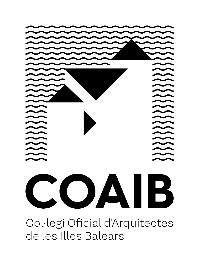 L’arquitecte Col·legiat _________________________________________________ASSUMEIX LA DIRECCIÓ facultativa de l’ORDRE D’EXECUCIÓ de les obres necessàries per a restablir les condicions de seguretat, salubritat i ornat públic de l’edificació o instal·lació, situada en _________________________________________________________________________________________________________consistent en ___________________________________________________________________________________________________________________________de la qual és promotor  _______________________________________________.Lo que es fa constar a l’efecte del compliment de la normativa municipal referida a l’ordre d’execució.________________________, a ___ de _____________ de _______Signatura de l’arquitecte,